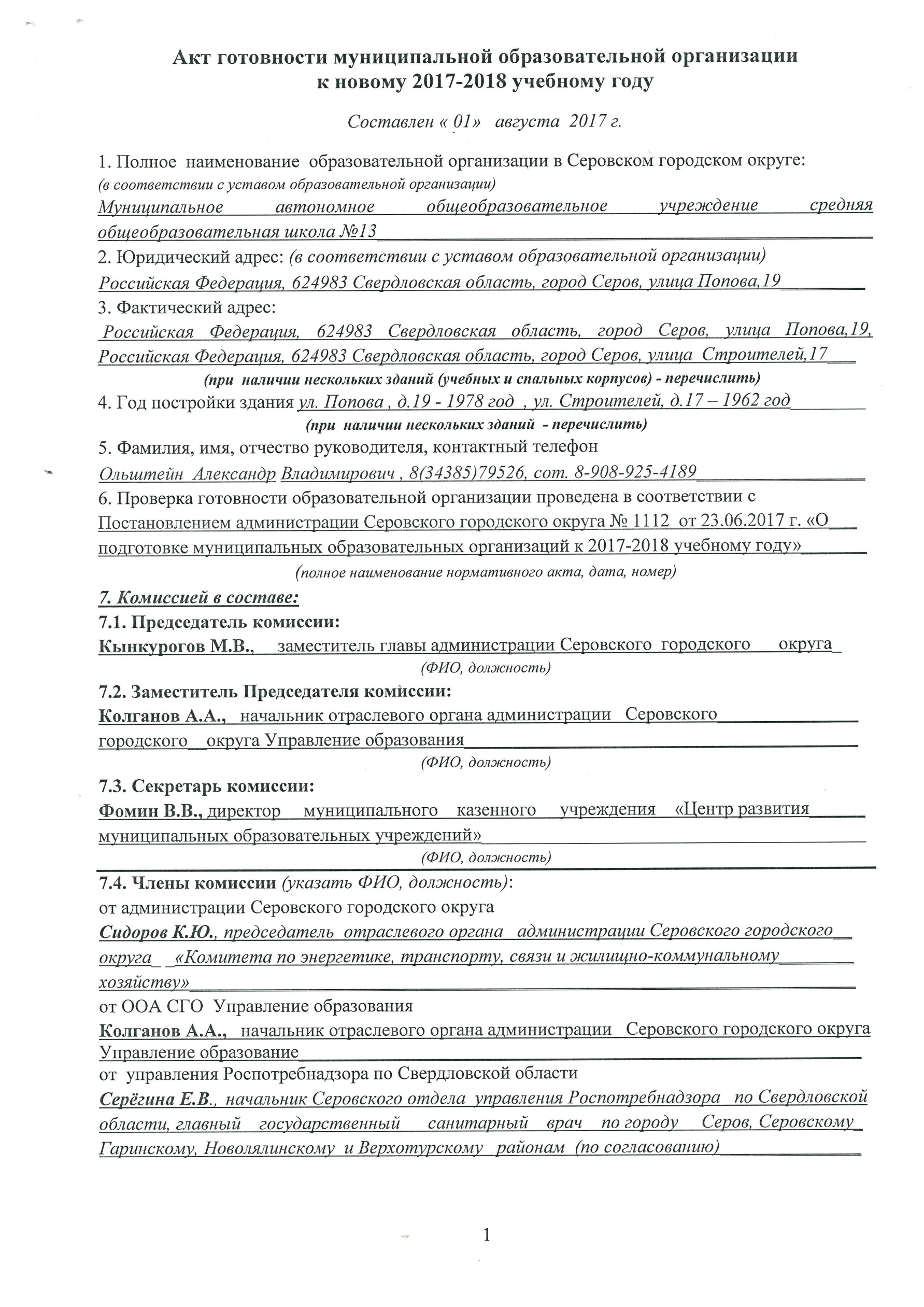 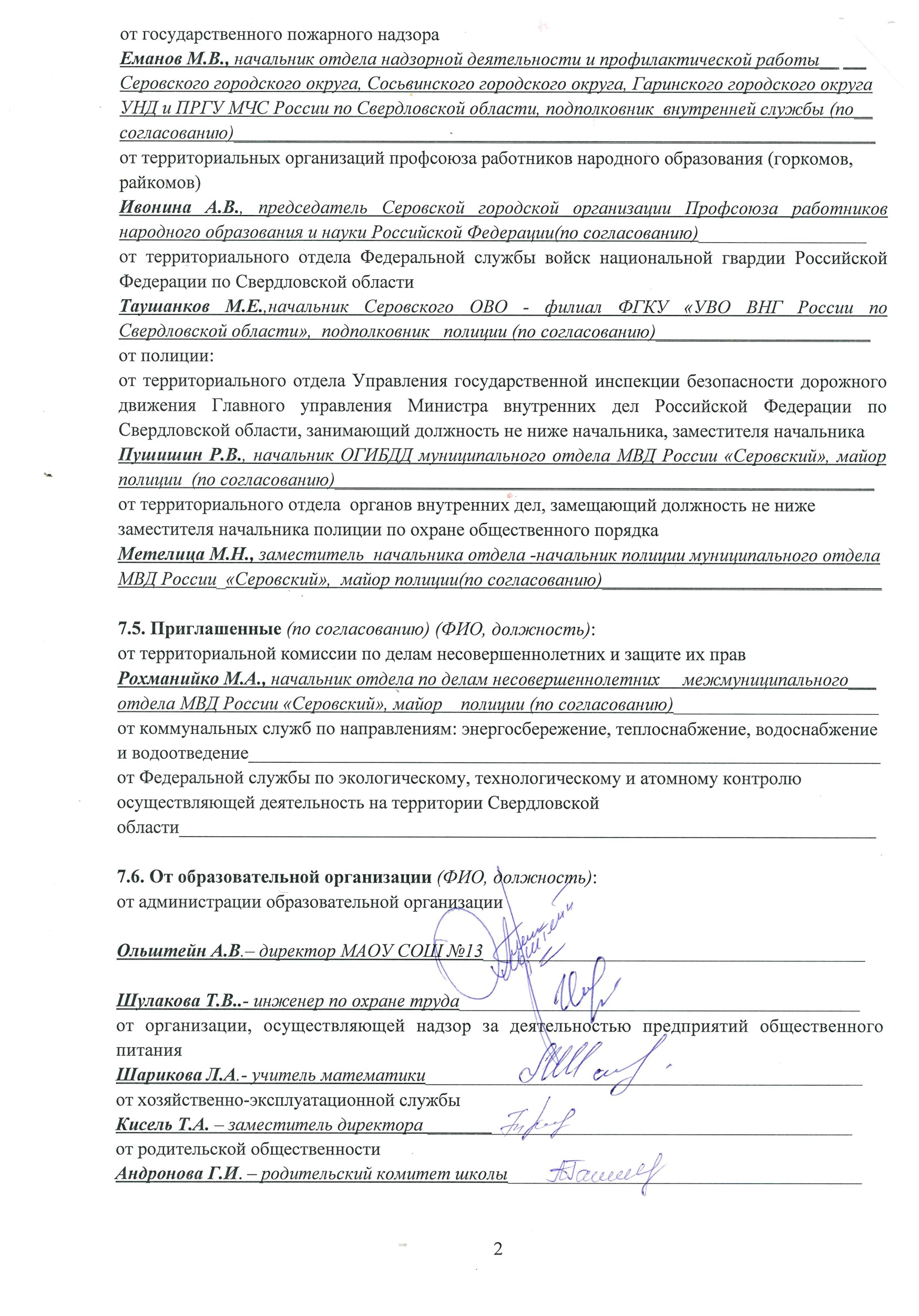 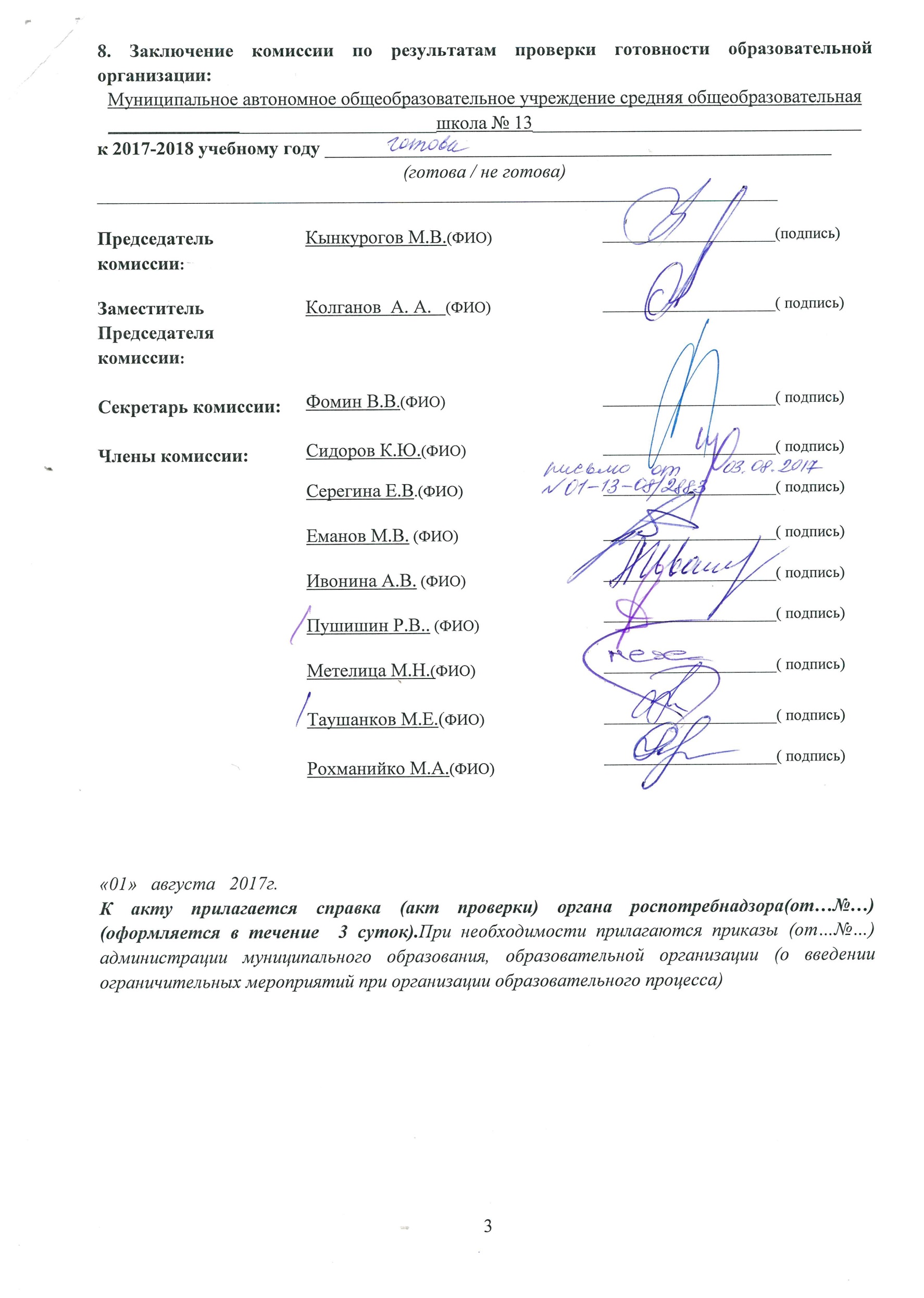                                                                                                                                                                                                                                                                                                                                                                                                                                                                                                                                                                                     Приложение                                                                                                                                                                                                         к Акту готовности муниципальной образовательной                                                                                                                                                                                                 организации к новому 2017-2018 учебному годуАкт составлен «01» августа 2017 г.Муниципальное автономное общеобразовательное учреждение средняя общеобразовательная школа № 13№п/пМероприятияТребования к исполнениюИнформация о состоянии на момент проверки, проблемы, рекомендацииХарактеристика образовательной организацииХарактеристика образовательной организацииХарактеристика образовательной организацииХарактеристика образовательной организацииНаличие    учредительных    документов    юридического лица  указать реквизиты*Устав , утвержден Постановлением администрации Серовского городского округа 16.03.2016 г. № 421Свидетельство о государственной регистрации ( перерегистрации) предприятия, учреждения  от 09 ноября 2001 годНаличие документов, подтверждающих закрепление за образовательной организацией недвижимого имуществауказать реквизиты*Свидетельство о государственной регистрации права Дата выдачи : 16.03.2016 г.  66-66-04/043/2008-243  ( ул.Попова.д.19)Свидетельство о государственной регистрации права Дата выдачи : 16.03.2016 г.   66-66-04/663/2012-180 (ул.Строителей,д.17)Наличие документов, подтверждающих право на пользование земельным участком, на котором размещена образовательная организация (за исключением арендуемых зданий) указать реквизиты*Свидетельство о государственной регистрации права Дата выдачи: 16.03.2016 г. 66-66-04/039/2010-289 (ул. Попова, д.19) ;Свидетельство о государственной регистрации права Дата выдачи:17.03.2016 г. 66-66/004-66/004/340/2016-86/1(ул. Строителей, д.17)Наличие лицензии на право ведения  образовательной  деятельности, свидетельство об аккредитации№ лицензии, кем и когда выдана, на какой срок, имеется ли приложение (приложения);соответствие данных, указанных в лицензии, уставу;виды образовательной деятельности и предоставление дополнительных образовательных услуг;дата и №  свидетельства об аккредитации1) Лицензия на право ведения образовательной  деятельностиРегистрационный № 17124выдана  Министерством общего и профессионального образования Свердловской области  02 апреля 2013 серия 66ЛО 1 № 0000524Срок действия лицензии бессрочноПриложение № 1  к лицензии 66ПО 1 № 0010997  от 02 апреля  2013 г.2) Соответствуют3) Начальное общее образование;ОКВЭД 85.12Основное общее образование ;ОКВЭД 85.13Среднее общее образование ;ОКВЭД 85.14Дополнительное образование  детей и взрослыхОКВЭД 85.414) Свидетельство о государственной аккредитации № 2799 от 21 декабря 2015 г. срок действия до 05 мая 2024г. Приложение к свидетельству  № 1 от 21 декабря 2015 г. Серия 66 АО1 №0002457Наличие образовательных программ1) имеются (перечислить);2) отсутствуют1)Основная образовательная программа основного общего образования на 2014-2019 гг, утверждена 31.08.2015 г.Наличие программ развития образовательной организации1) имеются (перечислить):когда и кем утверждены;на какой срок; 2) отсутствуют1) Программа развития МАОУ  СОШ № 13 на 2015-2018гг, утверждена приказом директора МАОУ СОШ № 13 № 310/а от 30.09.2014 г.Наличие плана работы образовательной организации на 2017-2018учебный год1) наличие;2) когда и кем утвержден1)Имеется, Учебный план МАОУ СОШ № 13 на 2017/2018 учебный год2)Утвержден приказом № 192 от 05.07.2017 г.Количество зданий (объектов) образовательной  организациивсего (единиц);в том числе с массовым пребыванием людей (единиц);в том числе с круглосуточным пребыванием людей (единиц) (спальный корпус, общежитие)1)   2 здания;2)   2 здания3)    ------Условия работы образовательной организации в одну или в две смены (указать)в первую смену обучаются:количество классов;количество обучающихся в них;во вторую смену обучаются:количество классов;количество обучающихся в них1)в одну смену2) 33 класса;  845 обучающихся3)  0Численность обучающихся (воспитанников) в образовательной организации проектная допустимая численность обучающихся (человек);количество классов по комплектованию;планируемое количество обучающихся на момент проверки (человек);в том числе с применением дистанционных образовательных технологий (человек);наличие превышения допустимой численности обучающихся(указать на сколько человек)860 человек2) 33 класса;3) 845 человек;4) 0;5) нетУкомплектованность образовательной организации кадрами1)  по штатному расписанию:администрация;учителя;воспитатели;мастера производственного обучения;научные работники;медицинские работники;иные работники;2)  по факту: администрация;учителя;воспитатели;мастера производственного обучения;научные работники;медицинские работники;иные работники;3) наличие вакансий (указать)1) по штатному расписанию:769,01000046По факту6630000193)2 (учитель математики, учитель английского языка)Наличие межведомственных планов по профилактике детского травматизма и гибели детей (в дорожно-транспортных происшествиях, при пожарах, на водных объектах)наличие (перечислить);кем и когда согласованы и утверждены;на какой срок1)план по  профилактике ДДТТ имеется;2) утвержден  директором МАОУСОШ № 13;3)на 2017-2018 учебный год.Материально-техническая база образовательной организации и оснащенность образовательного процессаМатериально-техническая база образовательной организации и оснащенность образовательного процессаМатериально-техническая база образовательной организации и оснащенность образовательного процессаМатериально-техническая база образовательной организации и оснащенность образовательного процессаГотовность (оборудование, ремонт) систем:1) канализации; 2) отопления;3) водоснабженияАкты технического контроля (указать реквизиты*)1) Акт от 10.07.2017 г.2) Акт  от 31.07.2017 г.3) Акты  от 18.07.2017 гОснащенность ученической мебелью в соответствии с нормами и ростовыми группамиУченической мебелью в соответствии с нормами  и ростовыми группами  обеспечены полностью – 100%Обеспеченность учебниками в соответствии с требованиями стандартов (в процентах)Перечислить учебные предметы, не обеспеченные в полном объеме учебникамиУчебниками в соответствии с требованиями обеспечены – 100%Оснащенность мастерских в соответствии с требованиямиМастерские оснащены в соответствии с требованиями 100%Материально-техническая база для занятий физической культурой и спортом в образовательной организацииМатериально-техническая база для занятий физической культурой и спортом в образовательной организацииМатериально-техническая база для занятий физической культурой и спортом в образовательной организацииМатериально-техническая база для занятий физической культурой и спортом в образовательной организацииНаличие  и готовность физкультурного / спортивного  залаСпортивные залы  готовы к 2017-2018 учебному году ( ул.Попова.д.19, ул. Строителей, д.17)Наличие спортивного оборудования и инвентаря  по  норме, состояние оборудования и инвентаря, акты-разрешения на использование в образовательном процессе спортивного оборудования Указать реквизиты*Спортивное оборудование и инвентарь имеется по норме, состояние оборудования и инвентаря – исправно, Акт – разрешения № 1,2 от 13.07.2017 г.Наличие и состояние  стадиона / спортивной площадкиВ наличии, состояние - удовлетворительноеПроведение испытаний спортивного оборудования на стадионах, спортивных площадках, спортивных / физкультурных залахСоответствие оборудования ГОСТ.Указать реквизиты*Акты  проведения испытания спортивного оборудования на спортивных площадкахот 13.07.2017 г   Акты  № 1,2 ( ул. Попова, д.19, ул. Строителей , д.17)Пожарная безопасность образовательной организацииПожарная безопасность образовательной организацииПожарная безопасность образовательной организацииПожарная безопасность образовательной организацииНаличие предписаний органов надзорной деятельности Главного управления Министерства Российской Федерации по делам гражданской обороны, чрезвычайным ситуациям и ликвидации последствий стихийных бедствий по Свердловской области (госпожнадзора)Предписание/акт (указать реквизиты*)1) количество  неустраненных нарушений;2) количество неустраненных нарушений, срок устранения которых истек;3) наличие плана устранения нарушений с указанием сроков устранения (каким документом утвержден);4) отчеты об устранении нарушенийПредписаний -нет1)количество неустраненных нарушений- 0;2)  количество неустраненных нарушений, срок устранения которых истек -0;3) ---4) ---Обучение правилам пожарной безопасности (далее – ППБ)1) обучение руководителя организации пожарному минимуму (наличие документа, указать реквизиты);2) наличие обученного ответственного в организации;3) обучение сотрудников ППБ;4) обучение обучающихся ППБ;5) эвакуационные учения с обучающимися (взаимодействие с госпожнадзором, периодичность проведения учений)1) Обучен Ольштейн А.В.- директор (дата обучения 13.07.2017 г.), выдано удостоверение № 26/ПТМ2) Обучены: Кисель Т.А. –зам. директора (уд, №27/ПТМ от13.07.2017 г., Эммерих Д.А.- педагог-организатор (уд. №28/ПТМ от 13.07.2017 г.)3) Обучены4)Обучены - проводятся инструктажи, учебные эвакуации, классные часы.5)Проводятся ежеквартально.Состояние первичных средств пожаротушения1) достаточность имеющихся средств;2) наличие журнала учета средств;3) проверка средств на срок годности, при необходимости – их замена 1) Первичные средства пожаротушения имеются в достатке.2) Журнал  учета средств имеется.3) ПровереныСостояние автоматической пожарной сигнализации (далее – АПС) и системы оповещения и управления эвакуацией людей при пожаре, их техническое обслуживание1) наличие и исправность АПС, системы оповещения (указать реквизиты*);2) вывод АПС, системы оповещения (указать реквизиты*);3)  договор на обслуживание (указать реквизиты*); 4) наличие дублированного сигнала на пульт подразделения пожарной охраны без участия работников объекта и (или) транслирующей этот сигнал организации:наименование программно-аппаратного комплекса;договор на обслуживание (указать реквизиты*);5) наличие ответственного лица;6) наличие иных систем  пожарной автоматики (указать реквизиты*)1) Автоматическая пожарная сигнализация имеется в наличии и исправна  (акт от 28.07.2017 г.)2) вывод по радиоканалу «ОКО» на пульт 01  3) Договор на тех. обслуживание  №       ТО- 91  от 09.01.2017 г. ООО «Монтажно- Проектная Компания»4)5) Заместитель директора– Кисель Т.А.(приказ № 196 от 05.07.2017)6) НетСостояние путей эвакуацииСоответствие путей эвакуации требованиям пожарной безопасности (да/нет)даСоответствие электроустановок зданий требованиям пожарной безопасностиУказать реквизиты*Технический отчет осмотра  и испытаний электрических установок и электрических сетей  МАОУ СОШ № 13( ул. Попова , д. 19, ул. Строителей, д.17) выданЭлектротехнической лабораторией ОАО «Металлургический завод им. А.К. Серова» , 2015 г.Наличие, состояние и готовность противопожарного водоснабжения1) внутреннее;2) наружноеГидранты: ул. Попова, 26,28- МАОУ СОШ № 13 ( ул. Попова,19)Наличие Декларации пожарной безопасностиДекларация зарегистрирована в территориальном органе госпожнадзора (указать реквизиты*)НетСанитарно-гигиенические и медицинские мероприятияСанитарно-гигиенические и медицинские мероприятияСанитарно-гигиенические и медицинские мероприятияСанитарно-гигиенические и медицинские мероприятияНаличие предписаний органов Федеральной службы по надзору в сфере защиты прав потребителей и благополучия человека по Свердловской областиПредписание/Акт (указать реквизиты*)1) количество  выданных мероприятий по устранению нарушений;2) количество устраненных нарушений;3) количество  неустраненных нарушений;4) количество неустраненных нарушений, срок устранения которых установлен до 01 сентября;5) наличие плана устранения нарушений с указанием сроков устранения (каким документом утвержден);6) отчеты об устранении нарушенийПредписание  № 01-13-08/7 от 30.03.2016 г. 1) количество выданных мероприятий по устранению нарушений – 312) количество устраненных нарушении- 313) количество не устраненных нарушении- 04) количество не устраненных нарушении, срок устранениякоторых истек –05) ---6) ---Организация профессиональной гигиенической подготовки и аттестации 1) обучение руководителя организации (наличие документа, указать реквизиты);2) наличие обученного ответственного в организации;3) обучение сотрудников; 1)Обучен2)Ответственный за профессиональную гигиеническую подготовку и аттестацию – инженер по охране труда Шулакова Т.В.3) Аттестацию сотрудники прошли  16.06.2016 г.Организация питания обучающихся1) наличие пищеблока (столовая, буфет), если иное – указать; 2) оснащенность пищеблока оборудованием и столовой  мебелью;3)  акты технического контроля  соответствия технологического и холодильного оборудования паспортным характеристикам (указать реквизиты*); 4) организация горячего питания:- за счет собственной столовой, договор на оказание услуги питания (указать реквизиты*);- договоры на поставку  продуктов питания (указать реквизиты*);5) планируемый охват обучающихся горячим питанием (количество и процент от общего количества обучающихся);6) паспортизация пищеблока1)Столовая ( ул.Попова,д.19,ул.Строителей, д.17)2) 100%3)  Актыот 24 июля  2017 г.4) Договор № 2 от 20 февраля   2017 г., между МАОУСОШ № 13 и ООО «Комбинат школьного питания»5)98,7%6)имеетсяОборудование образовательной организации по бактерицидному обеззараживанию воздухаВ медицинском кабинете имеется оборудование по бактерицидному обеззараживанию воздуха.Наличие установки фильтров для очистки и обеззараживания водыФильтры для очистки воды и обеззараживания  имеются .Обследование технического состояния вентиляции образовательной организации с инструментальными измерениями объемов вытяжки воздуха (для общеобразовательных организаций) Указать реквизиты*Акты обследования дымоходов и вентиляционных каналов  от 18.07.2017(ул. Попова, д.19, ул. Строителей, д.17)Состояние медицинского сопровождения1) наличие мед.кабинета (если иное – указать);2) лицензия на право медицинской деятельности, договор с поликлиникой на обслуживание (указать реквизиты*);3) обеспеченность медицинским персоналом1) Медицинский кабинет имеется (ул.Попова,19 ул. Строителей . д17 )2) Лицензия на право медицинской деятельности  ЛО -66-01-003668 от 29.10.2015 г.  (Договор  от 09  января 2017 г.).3)обеспечены – 100%Протокол лабораторного исследования качества питьевой воды по микробиологиче-ским показателям  в соответствии с программой производственного контроля (при проведении работ на системе водоснабжения необходимо представить данные исследований после проведения этих работ)Указать реквизиты*Договор № ш/934 от 19.07.2017 г. на исследования водыПроведение медицинского осмотра сотрудников организации  в соответствии с установленным графиком Медицинский  осмотр сотрудников МАОУСОШ № 13  проводится  в соответствии с установленным графиком.Антитеррористическая защищенность образовательной организацииАнтитеррористическая защищенность образовательной организацииАнтитеррористическая защищенность образовательной организацииАнтитеррористическая защищенность образовательной организацииНаличие рекомендаций правоохранительных органов Предписание/акт проверки (указать реквизиты*)1) количество  неустраненных недостатков;2) количество неустраненных недостатков, срок устранения которых истек;3) наличие плана устранения недостатков с указанием сроков устранения;4) отчеты об устранении недостатков1)02)03)---4)---Наличие кнопки тревожной сигнализации (далее – КТС), кнопки экстренного вызова (далее – КЭВ)1) наличие и исправность; 2) вывод КТС (КЭВ) (наименование организации);3) назначение ответственного в организации;4)  договор на обслуживание (указать реквизиты*); 5) КТС (КЭВ) отсутствует (причина, принимаемые меры);6) КТС (КЭВ) не обслуживается (причина, принимаемые меры)1) Имеются и исправны.2) Серовское ОВО – филиала ФГКУ УВО ВНГ России по Свердловской  области.3)Зам. директора– Кисель  Т.А.(приказ № 165 от 05.07.2017 г)4) Договор № 104 от 09.01.2017 г.5) установлена6) обслуживаетсяОрганизация физической охраны1) в дневное время: предусмотрено в штатном расписании (вахтер, сторож);заключен договор с охранной организацией (указать реквизиты*);2) в ночное время: предусмотрено в штатном расписании (вахтер, сторож);заключен договор с охранной организацией (указать реквизиты*)1)  Вахтеры МАОУ СОШ № 13 (предусмотрены штатным расписанием – 4 ед.)2) Сторожа МАОУСОШ № 13. (предусмотрены штатным расписанием – 4 ед.)Ограждение образовательной организации1) наличие ограждения;2) состояние ограждения1) Ограждение имеется. 2)Состояние удовлетворительноеСистема видеонаблюдения1) наличие (установка по периметру, внутри здания организации);2) количество камер (в том числе: внутри здания организации, по периметру);3) вывод изображения;  4) назначение ответственного в организации;5) договор на обслуживание (указать реквизиты*)1)Имеется по периметру, внутри здания2) 10 камер – ул. Попова. д.19, 8 камер – ул. Строителей, д.173)Кабинет директора ( ул.Попова.,д19), кабинет завуча (ул. Строителей, д 17)4) Заместитель директора– Кисель Т.А. (приказ № 197   от 05.07.2017 )5) Договор с ООО «Монтажно- Проектная Компания» № ТО-92  от 09.01.2017 г.Наличие контрольно-пропускной системы наименование контрольно-пропускной системы; договор на обслуживание (указать реквизиты*)1)Вахтеры МАОУ СОШ № 13 (предусмотрены штатным расписанием – 4 ед.)2) ----Обучение антитеррористической защищенности1) назначение ответственного в организации;2) обучение сотрудников; 3) обучение обучающихся1) Приказ № 198 от 05.07.2017 г. ответственный Турецких Т.А.2)Проводится в соответствии с тематикой инструктажей (4 раза в год) 3)В рамках предмета КБЖ, ОБЖ. Классные часы, проведение учений и тренировок.Наличие освещения по периметру1) наличие;2) исправность1) Имеется в кол-ве: наружное ул. Попова, д 19 -7 точек, ул. Строителей, д 17-2 точки; дежурное – ул .Попова, д 19-1 точка,  ул. Строителей, д 17 -3 точки2) ИсправныПаспорт антитеррористической и противодиверсионной защищенности организацииПаспорт разработан, согласован вподразделениях: 1) ГУ МВД России по Свердловской области (дата);2) ГУ МЧС России по Свердловской области (дата);3) УФСБ России по Свердловской области (дата);4) иных (указать) (дата)Паспорта разработаны. 1)Согласован: АТК в МО «СГО» (07.11.2012 г.) 2)----3) УФСБ  в СО (04.09.2012 г.)4) МО МВД России  «Серовский»   в2012 г.Информационная безопасностьИнформационная безопасностьИнформационная безопасностьИнформационная безопасностьПроведение ревизии библиотечного фонда на выявление литературы, содержащей материалы экстремистской направленностиУказать реквизиты*Акт от 05.07.2017 г.Наличие в образовательной организации доступа к сети ИнтернетУказать реквизиты*ПАО «РОСТЕЛЕКОМ»Договор № 2672785 от 09.01.2017 г.Количество компьютеров, подключенных к сети Интернет104Наличие договорных обязательств с провайдером на предоставление контент-фильтрации для трафикаУказать реквизиты*-провайдером осуществляется круглосуточная непрерывная фильтрация входящего интернет-трафика ФЗ -436 от 29.12.2012 г. «О защите детей от информации причиняющей вред их здоровью, развитию».Приложение № 4,5 к договору № 2672785 от 09.01.2017 г.Установка контент-фильтра на компьютерах, имеющих доступ к сети Интернет1) название и тип контент-фильтра2) все ли компьютеры, подключенные к сети Интернет, имеют контент-фильтр1) «Школьный интернет»2) даПроверка исправности контентной фильтрацииУказать реквизиты*Акт от 05.07.2017 г.Назначение ответственных лиц по информационной безопасностиУказать реквизиты*Инженер по компьютерным технологиям Иващенок И.В. (Приказ № 19/б от 14.01.2016 г.)Безопасность дорожного движенияБезопасность дорожного движенияБезопасность дорожного движенияБезопасность дорожного движенияБезопасность школьных перевозок1) численность обучающихся, подвозимых в образовательную организацию;2) соответствие школьного автобуса ГОСТ;3) согласование маршрута движения автобуса с Государственной инспекцией безопасности дорожного движения;4) организация предрейсового и послерейсового осмотров (технического и медицинского) (кем проводится, указать реквизиты*);5) дата последнего техосмотра (указать реквизиты*);6) укомплектованность водителями;7) стаж работы водителя, обучениеПеревозки не осуществляютсяПаспорт дорожной безопасности образовательной организацииналичие (в том числе визуализированного паспорта);паспорт утвержден (дата);паспорт согласован в Госавтоинспекции (дата);паспорт согласован в администрации муниципального образования (дата)1)имеется; 2)утвержден директором МАОУ СОШ № 13   от  11.07.2016г. 3)Согласован начальником ОГИБДД МО МВД России «Серовский», 11.07.2016г.4)Согласован   начальником  ООА СГО «Управление образования», 11.07.2016 Наличие площадки по обучению детей правилам дорожного движения (уличная, внутришкольная), наличие учебно-тренировочного перекрестка.даНаличие класса «Светофор»нетНаличие уголков безопасности дорожного движенияУголок безопасности дорожного движения имеется  (на 1,2 этажах) и во всех классных кабинетах.Состояние улично-дорожной сети, прилегающей к образовательной организацииналичие и целостность ограждения территории образовательной организации, исключающего выход на проезжую часть в месте, не обустроенном для ее перехода;количество пешеходных переходов, расположенных на маршрутах движения детей в 800 метровой зоне, их соответствие ГОСТ Р52289–2004;3) наличие и состояние тротуаров на маршрутах движения детей, исключающих их движение по проезжей части1) Обеспечено2)   33)-------Охрана трудаОхрана трудаОхрана трудаОхрана трудаПриказ о назначении ответственного лица за охрану труда в образовательной организацииУказать реквизиты*Приказ № 242 от 14 июля 2014 г.  о назначении ответственного за охрану труда Шулакова Т.В., инженера по охране труда.Наличие коллективного договораУказать реквизиты*Зарегистрирован 09.07.2015 г. , регистрационный номер- 19-КД.Наличие специалистов, обученных по             40-часовой программе по охранеобучение руководителя/заместителя руководителя (наличие документа, указать реквизиты);обучение уполномоченных и членов комиссии по охране труда (наличие документа, указать реквизиты)1)Удостоверение№ 13456 от 08.10.2015 Ольштейн А.В. – директор МАОУ СОШ № 132)удостоверение №36 ОТ  от 13.07.2017 г. Шулакова Т.В. – инженер по охране труда.  Уд. № 37 ОТ от 13.07.2017. -Туева Н.В. уполномоченный по охране труда, Уд. № 38 ОТ от 13.07.2017. Турецких Т.А. педагог организатор ОБЖНаличие плана работы по охране труда и профилактике детского травматизма в образовательной организацииИмеютсяНаличие инструкций по охране трудаУказать реквизиты*ИмеютсяНаличие журналов по проведению инструктажей по охране трудаИмеютсяОрганизация и проведение инструктажей по вопросам охраны трудаУказать периодичность2 раза в годСостояние аттестации рабочих мест (специальная оценка условий труда) на начало учебного годаколичество рабочих мест, всего;количество аттестованных рабочих мест;количество неаттестованных рабочих мест, планируемые сроки аттестации1) 132,72) 1303) 04)2020 г.Ремонтные работыРемонтные работыРемонтные работыРемонтные работыПроведение капитального ремонтаВиды работ----------Проведение текущего ремонтаВиды работ1.Ремонт крыши перехода горячее рулонное  покрытие ( ул. Попова, д.19).2.Ремонт системы отопления (ул. Попова, д.19)3.Ремонт кабинета № 8 ( ул. Попова, д.19).4.Установка светодиодных ламп – 44 шт.5.Замена окон  на ПВХ в столовой – 9 шт.  (ул. Попова, д.19).6.Система вентиляции  в кабинетах № 26, 10,туалеты 1 этажа, комната для уборочного инвентаря (ул. Попова, д.19), туалеты 1 этажа ( ул. Строителей, д.17).         Наличие перспективного плана капитального ремонта организацииУказать перечень основных работ, запланированных на 2017 год и последующие годы1) Ремонт фасада (ул. Попова,19)2) Ремонт фасада (ул. Строителей 17)3) Замена оконных блоков на блоки  ПВХ.4) Строительство стадиона (ул.Попова, д.19)5)Ремонт туалетов (ул. Попова, д.19);6) Восстановление цокольной части фасада (ул. Попова 19)7)Установка противопожарных дверей с пределом огнестойкости Е1 158)Замена системы отопления в кабинетах № 1,2 (ул. Строителей, 17).9)Капитальный ремонт здания (ул. Строителей, д.17).10)Оборудовать  физкультурно- спортивные зоны ( беговые дорожки и спортивно-игровые площадки с твердым покрытием, для футбольного поля с травяным или синтетическим покрытием) по ул. Попова, лд.19, ул. Строителей , д.17 ( начальная школа).